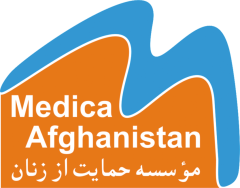 House # 219, Street #5, Phase A, District #10, Shahr-e-Naw, Kabul, AfghanistaInfo@medica-afghanistan.orgWebsite: www.medicaafghanistan.org  TwitterShort-term Consultancy International Training Consultantwith a Special Focus on assessing Material & Non Material compensation in Afghanistan Medica Afghanistan (MA-WSO) Background:Medica Afghanistan (MA-WSO) is a non-profit, non-political, non-governmental women’s organisation operating in Kabul, Mazar, Herat, Samangan and Baghlan. We support women and girl survivors of gender-based violence and women and girls in conflict with the law, through robust legal representation and defence, psychosocial counselling and support, and, advocacy. We also undertake trainings for other organisations and government entities in appropriate support to female survivors; in women’s rights and in trauma-sensitive work. Our advocacy work is done in collaboration and as part of various CSO and women’s rights networks in Afghanistan.MA-WSO was established in Kabul in 2002 by Medica Mondiale e.V., a German-based non-governmental feminist organisation defending women and girls in war and crisis zones throughout the world. There are currently independent national Medica organizations in Bosnia-Hercegovina, Kosovo, Afghanistan and Liberia; as well as partnerships between Medica Mondiale Germany with numerous women’s groups in Europe, Africa and the Middle-East. In December 2010, MA-WSO was officially registered in Afghanistan as an independent national women’s organisation. Information on the Applying Compensation By MA : We have dedicated ourselves to this work because although the Law on Elimination of Violence Against Women has been around since 2009, Article 6 and Article 41 on the right of compensation, has not been routinely actioned or put to practice by justice actors, lawyers and prosecutors.Pursuant to the law, perpetrators of violence against women are liable to pay compensation for actions which cause spiritual and material damages - in addition to other monetary and non-monetary forms of punishment. The aim of compensation is not to eradicate harm, but to restore a person to his/her original position (as best as is possible). It serves as a “legal consideration” for the harm incurred.Fortunately, MA defense lawyers have been trained on how to assess damages in compensation claims, which is a highly specific and technical discipline in law. We have studied the laws and methods of other countries and indeed, we are proud to share that we have been successful in obtaining USD$ 12,317.00 for our clients in 2017 and 2018 – though it was, at times, a tough battle. We believe that by doing so, we will be taking an extra step towards eliminating violence against women.The consultancy tasks are:To build the capacity of LAP team of MA on the subject matter of Compensation (including are Material as well as non-Material compensation)The legal consultant will be developing and producing tool for the assessment material and non-material compensation for compensation claims to help MA lawyers in their case processing. This tool will be developed and shared with MA legal aid program team for its practically in the field in Kabul and provinces Through skype call one person in each MA provincial offices (LAP team members) will have an orientation of its practice and measurement within the duration of this contract By the comments or suggestions based on ground experiences, consultant will adapt the language and terms of the tool, when and where required within the duration of this contract. The training manual would be used as training tool for legal aid worker. Skills and knowledge requiredLanguage of the Training manual: English (American English) and Dari Time line:   15th May – 30th SeptemberNumber of days required: minimum of 60 days, maximum of 70 daysPractical arrangements: However, the trainer will be expected to be in Kabul for the need assessment (1 week) and for the training (1 week). Deadline for applications: 05th May 2021Service PaymentThe consultant should give us  a cost break down for the service chargesHow to apply: Please send your CV A cover letter explaining how you fits the criteria.Details of TOT and trainings already designed and run.An outline plan for how you would approach the work to MA-WSO. Please provide details about your availability, daily rate, an email address and telephone (WhatsApp) contact number. Submission Email:hr@medica-afghanistan.orginfo@medica-afghanistan.orgSkillEssentialPreferredTraining of Trainers experienceAt least 8 years’ experience of delivering trainings on advocacy and campaigningPreferably from a southern perspective, working with legal practitioners, MPs and civil societyTraining of Trainers experienceExperience training trainers to support positive change for women and girls (at least 2 ToTs)Experience training women’s groups working in Afghanistan or Asia.Editing, writing and curricula developmentProven experience of designing training materials, curricula and tools for women’s rights advocacyExperience designing ToTs regarding to Afghan Law. Editing, writing and curricula developmentProven ability to reshape, rework and improve evidence/case-studiesExperience designing ToTs regarding to Afghan Law. Editing, writing and curricula developmentSuperior research, drafting and writing skillsExperience designing ToTs regarding to Afghan Law. Women’s rights knowledge and commitmentCommitment and passion to end violence against women and girlsKnowledge of the Afghan culture, political and social structures.Women’s rights knowledge and commitmentCommitment and passion to end violence against women and girlsKnowledge of legal procedures, laws and institutions in Afghanistan.Women’s rights knowledge and commitmentCommitment and passion to end violence against women and girlsLegal and/or medical background. Women’s rights knowledge and commitmentA feminist and activist perspective, gained in lobbying and campaigning to change negative practices, laws and procedures.Work with stakeholders to successfully eliminate harmful practicesExperience working as part of women’s coalitions and networks collaborating on action to change laws, processes and institutions detrimental to women and girls.Direct work on ending virginity-testingWork with stakeholders to successfully eliminate harmful practicesAbility to argue and change attitudes including by using scientific and legal argumentsDirect work on ending virginity-testingLanguage skillsFluency in English languageKnowledge of Dari, Farsi or PashtuTechnical skillsAbility to work and  engage with the MA-WSO staff on a daily basis to get inputs and collaborateDesign, graphics and info-graphics skills.